Итоговая контрольная работа по технологии в рамках промежуточной аттестацииФамилия Имя_______________________________________________________________Закончи  фразу.    Инструменты – это ________________________________________________________________________а) те предметы, вещества, идущие на изготовление чего-либо.б) орудия для производства каких-нибудь работ.2. Подчеркни, что нельзя делать при работе с ножницами? а) Держать ножницы острыми концами вниз;
б) оставлять их на столе с раскрытыми лезвиями;
в) передавать их закрытыми кольцами вперед;
г) пальцы левой руки держать близко к лезвию;
д) хранить ножницы после работы в футляре.3.Отгадай, о чем идет речь.Этот материал представляет собой искусственную невысыхающую массу, которую многократно используют в поделках. Состав его может быть разнообразным, но, как правило, в него входит воск и глина. Запиши название  этого материала. ____________________________________________________________      4.Соедините линиями материал и изделие из него:Шерсть                         СметанаКакао                            СвитерНефть                            ШоколадМолоко                         Бензин5.  Установите правильную последовательность выполнения изделия в технике аппликации:□ Вырезать детали□ Составить композицию□ Наклеить на фон□ Разметить детали по шаблону6. Тебе поручили сделать удобную карманную записной книжку для дорожных заметок и зарисовок.А)Из какого материала лучше всего сделать обложку карманной записной книжки? Отметь +.1  Из бумаги для аппликаций;2  из фанеры3  из картона4  из клеенки.Б) Из какого материала лучше всего сделать листы карманной записной книжки? Отметь +.1  Из картона2  из листов тетради3  из бумаги для принтера4  из гофрированной бумаги7.  Ты решил(а)  приготовить подарок другу (подруге) на день рождение  мягкую игрушку. Мама приготовила следующие материалы: кружева, тесьму, блестки, вату, цветную бумагу, нитки, картон, пластик, семена растений, клей, краски, пластилин, ткань. Запиши наиболее подходящие материалы, которые можно использовать при его изготовлении:____________________________________________________________________________________________________________________________________________________________________8. Рядом с твоим домом установили три бака для раздельного сбора бытового мусора.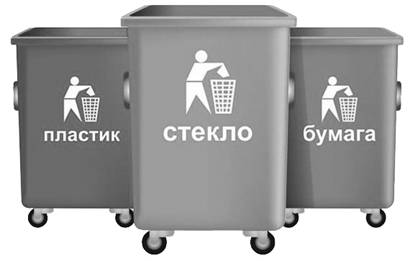 Какие предметы ты положишь в бак «бумага»?  Отметь +._________высадить окоренившийся черенок традесканции в цветочный горшок с почвой_________дождаться появления на черенке традесканции корней_________поместить черенок традесканции в стакан сводой_________поставить стакан с черенком в тёплое и освещённое место_________приготовить черенок традесканции10.Соедини линиями части персонального компьютера с их назначением:Монитор                          УправлениеКлавиатура                      МозгМышь                              ЭкранСистемный блок             Набор текста 11. Приведи несколько примеров изобретений человека  ХХ века.__________________________________________________________________________________________________________________________________________________________________________________________________________________________________________________________________________________________________________12. Составь памятку по технике безопасности от поражения электрическим током.1) ________________________________________________________________2) ________________________________________________________________3) ________________________________________________________________4) ________________________________________________________________5) _____________________________________________________________Технология     4 классЦель работы: выявить сформированность базовых умений по технологии  на уровне НОО. Задания считаются выполненными при отсутствии ошибок. Если задание имеет один верный ответ, а учащийся отметил два варианта ответа, то задание считается невыполненным.В предложенной таблице напротив каждой фамилии учащегося ставится "1 "/= правильно/ или "0"/= неправильно/Ответы      1 вариантМаксимум по базовому уровню -  11 баллов.   11, 12  задания оцениваются отдельной отметкой и в журнал не выставляются (можно эту отметку выставить на следующий день).Суммарный балл переводится в школьную отметку.Успешность выполнения работы определяется в соответствии со шкалой:вариант                             4 классМуниципальное общеобразовательное учреждение «Средняя общеобразовательная школа № 27» г. СыктывкараИтоговая контрольная работа по технологии в рамках промежуточной аттестацииФамилия Имя_______________________________________________________________1. Выберите и подчеркните из предложенного списка  инструменты.Канцелярский нож,  клей, ножницы, игла, ткань, нитки, линейка, бумага.2. Подчеркни правильные утверждения.  Безопасность работы с иглой требует:а) хранить иглу в игольницеб) брать игру в ротг) передавать иглу только в игольницед) втыкать иглу в одеждуж) пользоваться напёрстком во время работыз) отвлекаться во время работы с иглойк) оставлять иглу на рабочем столе без нитки3. Перед тобой  правила безопасной работы с одним из часто используемых в работе веществом.Это опасное химическое вещество. При работе с ним необходимо соблюдать осторожность. При попадании вещества на кожу или в глаза промойте их водой. При необходимости обратитесь к врачу. По окончании работы тщательно вымойте руки с мылом. Запиши название  этого вещества.    _______________________________________________________4.Соедини стрелками название изделия с названием материала, из которого его можно изготовить.Название изделия:                                               Название материала:  корпус автомобиля,                                               пластмасса,фломастер,                                                             хлопок,    майка-футболка.                                                    древесина,                                                                                 металл. 5.  Установите правильную последовательность выполнения изделия в технике аппликации:□ Наклеить на фон□ Составить композицию□ Разметить детали по шаблону□ Вырезать детали6. Тебе поручили сделать удобную карманную записной книжку для дорожных заметок и зарисовок.А)Из какого материала лучше всего сделать обложку карманной записной книжки? Отметь +.1  Из бумаги для аппликаций;2  из фанеры3  из картона4  из клеенки.Б) Из какого материала лучше всего сделать листы карманной записной книжки? Отметь +.1  Из картона2  из листов тетради3  из бумаги для принтера4  из горированной бумаги7.  Ты решил(а)  приготовить подарок другу (подруге) на день рождение  мягкую игрушку. Мама приготовила следующие материалы: кружева, тесьму, блестки, вату, цветную бумагу, нитки, картон, пластик, семена растений, иголку, клей, краски, пластилин, ткань. Запиши наиболее подходящие материалы, которые можно использовать при его изготовлении:____________________________________________________________________________________________________________________________________________________________________________8. Рядом с твоим домом установили три бака для раздельного сбора бытового мусора.Какие предметы ты положишь в бак «бумага»? Отметь +.________немного увлажнить место посадки черенка________сделать небольшое углубление в почве________присыпать ямку и слегка утрамбовать________опустить черенок в вырытую ямку________насыпать в цветочный горшок почвуИз чего состоит компьютер?  Выбери и подчеркни:Монитор, розетка, клавиатура, наушники, системный блок, мышь, планшет.11. Приведи несколько примеров изобретений человека  ХХ века.__________________________________________________________________________________________________________________________________________________________________________________________________________________________________________________________________________________________________________12. Составь памятку по технике безопасности от поражения электрическим током.1) ________________________________________________________________2) ________________________________________________________________3) ________________________________________________________________4) ________________________________________________________________5) _____________________________________________________________Технология     4 классЦель работы: выявить сформированность базовых умений по технологии  на уровне НОО. Задания считаются выполненными при отсутствии ошибок. Если задание имеет один верный ответ, а учащийся отметил два варианта ответа, то задание считается невыполненным.В предложенной таблице напротив каждой фамилии учащегося ставится "1 "/= правильно/ или "0"/= неправильно/Ответы      2 вариантМаксимум по базовому уровню -  11 баллов.   11, 12  задания оцениваются отдельной отметкой и в журнал не выставляются (можно эту отметку выставить на следующий день).Суммарный балл переводится в школьную отметку.Успешность выполнения работы определяется в соответствии со шкалой:1)картонную коробку2)старые открытки3)просроченные продукты4)ненужные газеты5)использованные батарейки9. Таня решила вырастить из черенка комнатное растение традесканцию. Расставь по порядку номера действий, которые она должна осуществить.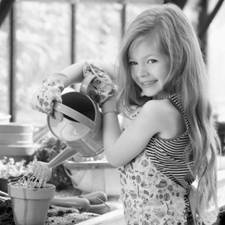 № заданияПроверяемые уменияПравильный ответБаллыБазовый уровеньБазовый уровеньБазовый уровеньБазовый уровень1Умение раскрывать понятие «инструменты».б12Умение работать с ножницами.б,  г13Умение называть материал по его признакам.пластилин14Умение устанавливать соответствие между материалом и изделием из него.Шерсть -       свитерКакао  -         шоколад Нефть  -       бензин Молоко  -     сметана15Умение устанавливать правильную последовательность выполнения изделия в технике аппликации.Вырезать детали-3 Составить композицию- 1Наклеить на фон-4Разметить детали по шаблону- 216 АУмение выбирать материал для обложки карманной записной книжки316 БУмение выбирать материал для листов карманной записной книжки2, 317Умение выбирать материалы при изготовлении мягкой  игрушки. кружева, тесьму, вату, нитки, ткань. 18Умение проводить классификацию объектов по заданному основанию1, 2, 419Умение устанавливать причинно-следственные связи5, 4, 2, 3, 1.110Умение устанавливать соответствие между частями персонального компьютера с их назначениемМонитор – экранКлавиатура – набор текстаМышь – управлениеСистемный блок - мозг1Повышенный уровеньПовышенный уровеньПовышенный уровеньПовышенный уровень11Умение  приводить   примеры  изобретений человека  ХХ века.Автомобиль, телефон, телевидение, самолет, космическая ракета, компьютер, интернет,  микроволновая печь, мобильный телефон и др.За каждый правильный ответ 1 балл12Умение составлять памятку по технике безопасности от поражения электрическим током.Не включать вилку в розетку мокрыми руками.Не играть вблизи линий электропередач. Не делать набросы на провода воздушных линий, запускать вблизи них воздушного змея. Не влезать на опоры воздушных линий и мачтовых подстанций; Не открывать дверцы электрических щитов. Не прикасаться к любым провисшим или оборванным проводам и др.За каждый правильный ответ 1 баллШкала оцениванияОценки за контрольную работуРезультаты за контрольную работу«5» - 11-10 баллов«4» - 9-8 баллов«3» - 7-6 баллов«2» - 5 и менее баллов«5» - «4» - «3» - «2» - Качество – Успеваемость – Обученность – 1)сломанные лыжи2)порванный полиэтиленовый пакет3)коробку из-под обуви4)исписанную тетрадь по математике5)использованный картон для поделок9. Ваня решил помочь маме высадить окоренившиеся черенки комнатного растения традесканции в цветочные горшки. Расставь по порядку номера действий, которые должен осуществить Ваня.9. Ваня решил помочь маме высадить окоренившиеся черенки комнатного растения традесканции в цветочные горшки. Расставь по порядку номера действий, которые должен осуществить Ваня.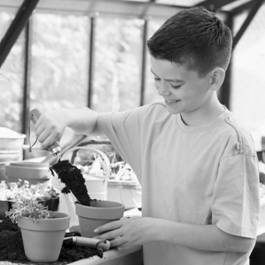 № заданияПроверяемые уменияПравильный ответБаллыБазовый уровеньБазовый уровеньБазовый уровеньБазовый уровень1Умение перечислять  инструменты.Канцелярский нож,  ножницы, игла, линейка.12Умение работать с иглой.а, г, ж13Умение называть вещество по его признакам.клей14Умение устанавливать соответствие между изделием и названием материалакорпус автомобиля- металл,                                                     фломастер- пластмасса,майка-футболка- хлопок .                         древесина                                                                                                                                                                                     15Умение устанавливать правильную последовательность выполнения изделия в технике аппликации. Наклеить на фон-4Составить композицию-1Разметить детали по шаблону-2Вырезать детали-316 АУмение выбирать материал для обложки карманной записной книжки316 БУмение выбирать материал для листов карманной записной книжки2, 317Умение выбирать материалы при изготовлении мягкой  игрушки. кружева, тесьму, вату, нитки,  иголку, ткань. 18Умение проводить классификацию объектов по заданному основанию3, 4, 5.19Умение устанавливать причинно-следственные связи3,2,5,4,1.110Умение перечислять составляющие компьютера Монитор, клавиатура, системный блок, мышь.1Повышенный уровеньПовышенный уровеньПовышенный уровеньПовышенный уровень11Умение  приводить   примеры  изобретений человека  ХХ века.Автомобиль, телефон, телевидение, самолет, космическая ракета, компьютер, интернет,  микроволновая печь, мобильный телефон и др.За каждый правильный ответ 1 балл12Умение составлять памятку по технике безопасности от поражения электрическим током.Не включать вилку в розетку мокрыми руками.Не играть вблизи линий электропередач. Не делать набросы на провода воздушных линий, запускать вблизи них воздушного змея. Не влезать на опоры воздушных линий и мачтовых подстанций; Не открывать дверцы электрических щитов. Не прикасаться к любым провисшим или оборванным проводам и др.За каждый правильный ответ 1 баллШкала оцениванияОценки за контрольную работуРезультаты за контрольную работу«5» - 11-10 баллов«4» - 9-8 баллов«3» - 7-6 баллов«2» - 5 и менее баллов«5» - «4» - «3» - «2» - Качество – Успеваемость – Обученность – 